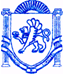 	                  РЕСПУБЛІКА КРИМ	             РЕСПУБЛИКА КРЫМ	 КЪЫРЫМ ДЖУМХУРИЕТИ             БАХЧИСАРАЙСЬКИЙ РАЙОН	                          БАХЧИСАРАЙСКИЙ РАЙОН	 БАГЪЧАСАРАЙ БОЛЮГИ                          АДМІНІСТРАЦІЯ	                                                        АДМИНИСТРАЦИЯ                                               УГЛОВОЕ КОЙ УГЛІВСЬКОГО  СІЛЬСЬКОГО  ПОСЕЛЕННЯ	       УГЛОВСКОГО СЕЛЬСКОГО ПОСЕЛЕНИЯ         КЪАСАБАСЫНЫНЪ ИДАРЕСИПОСТАНОВЛЕНИЕ12 апреля 2019 года					№ 116О внесении изменений в постановление администрацииУгловского сельского поселения от 16.02.2018г. № 34 «Об утверждении Порядка получения документа, подтверждающегопринятие решения о согласовании или об отказе в согласованиипереустройства и (или) перепланировки жилого помещения и условия ипорядок переустройства и перепланировки жилого помещения»На основании пунктов 7, 9.1. части 1 статьи 14 Жилищного кодекса Российской Федерации, в соответствии с Уставом муниципального образования Угловское сельское поселение Бахчисарайского района Республики Крым, ПОСТАНОВЛЯЮ:Внести в Постановление администрации Угловского сельского поселения Бахчисарайского района Республики Крым от 16.02.2018 г. № 34 «Об утверждении Порядка получения документа, подтверждающего принятие решение о согласовании переустройства и (или) перепланировки жилого помещения и условия и порядок переустройства и перепланировки жилого помещения» (далее – Постановление) следующие изменения:1.1. По тексту Постановления и прилагаемого Порядка, слова «жилого помещения» в соответствующих числе и падеже заменить словами «помещения в многоквартирном доме» в соответствующих числе и падеже.1.2. Пункт 2.3. Порядка изложить в новой редакции:«2.3. Заявитель заполняет бланк заявления о переустройстве и (или) перепланировке жилого помещения (далее – Заявление) по форме, утвержденной постановлением Правительства Российской Федерации «Об утверждении формы заявления о переустройстве и (или) перепланировке жилого помещения и формы документа, подтверждающего принятие решения о согласовании переустройства и (или) перепланировки жилого помещения» представляет следующий комплект документов:1) заявление о переустройстве и (или) перепланировке по форме, утвержденной постановлением Правительства Российской Федерации от 28.04.2005 № 266 «Об утверждении формы заявления о переустройстве и (или) перепланировке помещения в многоквартирном доме и формы документа, подтверждающего принятие решения о согласовании переустройства и (или) перепланировки помещения в многоквартирном доме» (далее - заявление), приложение № 2 к административному регламенту;2) документ, удостоверяющий личность заявителя – для физических лиц; документ, подтверждающий полномочия представителя заявителя, если заявителем является юридическое лицо.3) правоустанавливающие документы на переустраиваемое и (или) перепланируемое помещение в многоквартирном доме (подлинники или засвидетельствованные в нотариальном порядке копии);4) подготовленный и оформленный в установленном порядке проект переустройства и (или) перепланировки переустраиваемого и (или) перепланируемого помещения в многоквартирном доме;5) технический паспорт переустраиваемого и (или) перепланируемого помещения в многоквартирном доме;6) согласие в письменной форме всех членов семьи нанимателя (в том числе временно отсутствующих членов семьи нанимателя), занимающих переустраиваемое и (или) перепланируемое жилое помещение на основании договора социального найма (в случае, если заявителем является уполномоченный наймодателем на представление предусмотренных настоящим пунктом документов наниматель переустраиваемого и (или) перепланируемого жилого помещения по договору социального найма);7) если переустройство и (или) перепланировка помещения в многоквартирном доме невозможны без присоединения к данному помещению части общего имущества в многоквартирном доме, также протокол общего собрания собственников помещений в многоквартирном доме о согласии всех собственников помещений в многоквартирном доме на такие переустройство и (или) перепланировку помещения в многоквартирном доме, предусмотренном частью 2 статьи 40 Жилищного кодекса РФ;8) заключение органа по охране памятников архитектуры, истории и культуры о допустимости проведения переустройства и (или) перепланировки помещения в многоквартирном доме, если такое помещение в многоквартирном доме или дом, в котором оно находится, является памятником архитектуры, истории или культуры.».1.3. Раздел 4 прилагаемого Порядка изложить в новой редакции:«4. Самовольное переустройство и (или) перепланировка помещения в многоквартирном доме4.1. Самовольными являются переустройство и (или) перепланировка помещения в многоквартирном доме, проведенные без согласования с органом местного самоуправления или с нарушением представленного и согласованного проекта переустройства и (или) перепланировки. 4.2. Собственник жилищного фонда или организация, обслуживающая жилищный фонд, при обнаружении случаев самовольной перепланировки помещений обязаны инициировать принятие к нарушителям мер, предусмотренных статьей 7.21 Кодекса Российской Федерации об административных правонарушениях, направить рассмотрение такого факта в государственную жилищную инспекцию. 4.3. Собственник помещения в многоквартирном доме, которое было самовольно переустроено и (или) перепланировано, или наниматель жилого помещения по договору социального найма, договору найма жилого помещения жилищного фонда социального использования, которое было самовольно переустроено и (или) перепланировано, обязан привести такое помещение в прежнее состояние в разумный срок и в порядке, которые установлены органом, осуществляющим согласование.4.4. На основании решения суда помещение в многоквартирном доме может быть сохранено в переустроенном и (или) перепланированном состоянии, если этим не нарушаются права и законные интересы граждан либо это не создает угрозу их жизни или здоровью.4.5. Если соответствующее помещение в многоквартирном доме не будет приведено в прежнее состояние в указанный в пункте 4.3 срок в установленном органом, осуществляющим согласование, порядке, суд по иску этого органа при условии непринятия решения, предусмотренного пунктом 4.4, принимает решение:1) в отношении собственника о продаже с публичных торгов такого помещения в многоквартирном доме с выплатой собственнику вырученных от продажи такого помещения в многоквартирном доме средств за вычетом расходов на исполнение судебного решения с возложением на нового собственника такого помещения в многоквартирном доме обязанности по приведению его в прежнее состояние;2) в отношении нанимателя жилого помещения по договору социального найма, договору найма жилого помещения жилищного фонда социального использования о расторжении данного договора с возложением на собственника такого жилого помещения, являвшегося наймодателем по указанному договору, обязанности по приведению такого жилого помещения в прежнее состояние.4.6. Орган, осуществляющий согласование, для нового собственника помещения в многоквартирном доме, которое не было приведено в прежнее состояние в установленном пунктом 4.3 порядке, или для собственника жилого помещения, являвшегося наймодателем по расторгнутому в установленном пунктом 4.5 порядке договору, устанавливает новый срок для приведения таких помещений в прежнее состояние. Если такие помещения не будут приведены в прежнее состояние в указанный срок и в порядке, ранее установленном органом, осуществляющим согласование, такие помещения подлежат продаже с публичных торгов в установленном пунктом 4.5 порядке.».Настоящее постановление подлежит опубликованию на официальном портале Правительства Республики Крым на странице Бахчисарайский муниципальный район в разделе «Органы местного самоуправления» «Муниципальные образования Бахчисарайского района» подраздел «Угловское сельское поселение» http://bahch.rk.gov.ru/ и на официальном сайте администрации Угловского сельского поселения http://uglovskoeadm.ru/. или на информационном стенде администрации Угловского сельского поселения и вступает в силу после его обнародования.Председатель Угловского сельского совета –глава администрации Угловского сельского поселения						Н.Н. СосницкаяИсп. Бутова Н.В.